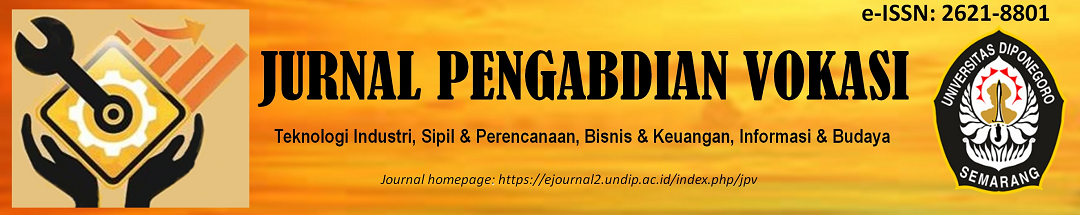 Original ArticlePenentuan Curah Hujan Berdasarkan Input Cuaca Menggunakan Metode Logika Fuzzy MamdaniIsnain Gunadi1, Ainie Khuriati1, M. Farid Maulana1, Ari Bawono Putranto1, Jatmiko Endro Suseno 1 dan Megarini Hersaputri2Departemen Fisika, Fakultas Sains dan Matematika, Universitas Diponegoro, SemarangProgram Studi Teknologi Rekayasa Otomasi, Sekolah Vokasi, Universitas Diponegoro, Semarang1. Introduction	Perkembangan teknologi menuntut untuk semua aspek ikut turut andil dalam penggunaannya, tak terkecuali pada penentuan curah hujan. Curah hujan merupakan faktor yang sangat penting dalam menunjang berbagai aktivitas manusia, namun pada kondisi saat ini prakiraan tersebut dapat terjadi sebaliknya karena tingkat curah hujan di masing – masing wilayah di Indonesia tidak memiliki pola yang sama. Hal tersebut terjadi karena perubahan keadaan iklim yang meningkat drastis yang menimbulkan penentuan curah hujan dapat tidak sesuai dengan kondisi sebenarnya. Oleh karena itu dibutuhkan rancang bangun alat untuk mengetahui kondisi curah hujan pada waktu dan tempat tertentu agar menghasilkan prakiraan yang mendekati dengan kondisi sebenarnya.Pada penelitian ini menggunakan metode yaitu algoritma logika fuzzy metode mamdani. Metode tersebut dapat memperkirakan kondisi curah hujan karena pada logika fuzzy dapat berguna untuk menarik kesimpulan atau keputusan yang paling baik dari suatu permasalahan yang tidak pasti. (Hellendoorn  dkk,1994). Hal tersebut sesuai dengan faktor yang akan diukur karena tingkat curah hujan merupakan keadaan yang terikat oleh waktu dan tempat dan termasuk dalam kondisi yang tidak pasti dan sering terjadi perubahan, hal tersebut dipengaruhi oleh perubahan suhu udara, tekanan udara, dan kelembaban (Julisman Z. dan Erlin E., 2014).Pada penelitian ini adalah kawasan sekitar kampus UNDIP Tembalang agar didapatkan hasil yang maksimal dengan membandingkan data dari BMKG Semarang. Dari hasil penelitian ini dapat dilihat penggunaan metode tersebut apakah akan menghasilkan keluaran yang mendekati pada kondisi sebenarnya.2. Cuaca	Cuaca merupakan kondisi atmosfer harian yang dapat terjadi dan berubah dalam waktu singkat di suatu daerah yang sempit. Sedangkan menurut Trewartha and Horn (1995) iklim merupakan suatu konsep suatu konsep yang abstrak, di mana iklim merupakan komposit dari keadaan cuaca hari ke hari dan elemen-elemen atmosfer di dalam suatu kawasan tertentu dalam jangka waktu yang panjang. Adapun unsur-unsur yang mempengaruhi cuaca sebagai berikut:a. Suhu UdaraSuatu keadaan derajat panas maupun dinginnya udara. Suhu pada dasarnya diukur dalam skala Celsius (C), Reamur (R), atau Fahrenheit (F). Faktor yang dapat mempengaruhi suatu suhu udara pada wilayah adalah lama penyinaran matahari, sudut pandang sinar matahari, sudut datang sinar matahari, relief permukaan bumi, jumlah awan, serta letak lintang. Rumus untuk digunakan dalam menghitung rata – rata suhu adalah:	Tx = To – 0,6 h / 100 		(1)Keterangan:Tx = Suhu rata – rata pada pada xTo = Suhu awal pada suatu tempath = ketinggian suatu tempat0,6 dan 100 = konstanta dari vertikal gradient temperatur atau lapce rate yang memiliki arti setiap kenaikan bertambah 100 meter, suhu udara akan berkurang rata – rata 0,6 Celcius.(Ardhitama, A. 2013)b. Tekanan UdaraTekanan Udara adalah berat massa udara yang terjadi pada suatu daerah, menunjukkan tenaga yang bekerja dalam menggerakkan massa udara dalam satuan luas. Tekanan udara akan semakin rendah jika suatu tempat semakin tinggi dari permukaan laut. (Puspita, 2016)c. Curah HujanCurah hujan (presipitasi) merupakan peristiwa turunnya hujan di permukaan bumi yang dapat berupa hujan, salju, kabut, embun dan hujan es. Air hujan berasal dari uap air di atmosfer, sehingga bentuk dan jumlahnya dipengaruhi oleh faktor iklim seperti kelembaban, suhu, tekanan atmosfer. Terjadinya hujan karena adanya perpindahan massa uap air ke tempat yang lebih tinggi yang di respons dengan adanya perbedaan tekanan udara antara dua tempat yang berbeda ketinggiannya akibatnya penumpukan uap air pada temperatur rendah sehingga terjadi proses kondensasi dan kualitas uap air menurun dengan turunnya hujan.(Ardhitama, A. 2013)3. Metode 	Input yang digunakan pada alat ini terdapat 4 input antara lain: sensor suhu dan kelembaban DHT22, dan sensor tekanan udara BMP180. Sensor DHT22 digunakan untuk mengukur suhu dan kelembaban keadaan sekitar, dan Sensor BMP180 digunakan untuk mengukur berapa tekanan udara di suatu tempat. Sebelum melakukan pemrosesan pada Esp32 terlebih dahulu melakukan uji data pada software matlab dengan menggunakan logika fuzzy sebagai proses penentuan logika yang akan diprogram pada alat, nantinya akan diproses bersamaan dengan data yang didapatkan dari sensor. Setelah data – data tersebut diproses pada ESP32 maka akan ditampilkan oleh LCD 16x2 dan aplikasi Blynk.	Langkah-langkah kerja dari pembuatan alat ini dapat ditunjukkan pada diagram blok pada gambar 1.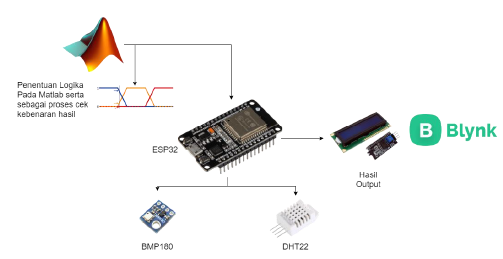 Gambar 1 Diagram blok alat	Sistem kerja dari alat adalah pertama sistem akan mulai untuk mengukur suhu udara, tekanan udara, dan kelembaban menggunakan sensor – sensor. Hasil yang didapatkan oleh sensor-sensor tersebut akan dialirkan menuju ESP32 agar data tersebut bisa diolah, namun sebelum pengukuran terlebih dahulu melakukan penentuan logika fuzzy pada software matlab, kemudian proses logika tersebut sebagai hasil output alatnya yang dituliskan dalam bentuk kode pemrograman ke dalam esp32. Setelah proses tersebut selesai maka hasil dari pengukurannya kemudian ditampilkan pada LCD 16x2 yang terdapat komponen I2C dan aplikasi mobile Blynk. Gambar 2 Diagram alir kerja alatPerancangan tugas akhir ini dilakukan untuk membuat rancang bangun penentuan curah hujan berdasarkan input dari beberapa sensor dengan pengambilan keputusan oleh logika Fuzzy metode mamdani. Sistem ini terbagi atas 2 bagian sistem perancangan perangkat keras (hardware) dan sistem perancangan perangkat lunak (software). Perancangan secara hardware bertujuan untuk memonitoring di kawasan tersebut, sedangkan secara software bertujuan untuk memonitoring menggunakan koneksi internet. Berikut adalah realisasi alat tersebut.3.1 Pengumpulan Data	Pada pembuatan rancang bangun ini memerlukan data referensi yang digunakan sebagai acuan pembuatan rule fuzzy serta penentuan pembuatan himpunan pada logika fuzzynya. Tujuannya agar akurasi yang dihasilkan dari rancang bangun alat ini bisa bekerja dengan maksimal dan dapat dibandingkan dengan kondisi sebenarnya. Data ini meliputi data rata – rata suhu, kelembaban, tekanan, dan jumlah curah hujan antara bulan Januari sampai dengan Desember 2020. Berikut adalah data referensi cuaca.Tabel 1.  Data jumlah curah hujan dari bulan Januari – Desember 2020(Sumber: BMKG Kota Semarang, 2020)3.2 Pembentukan Himpunan Fuzzy	Terdapat variabel masukan terdiri atas suhu, tekanan, kelembaban, dan curah hujan. Pembentukan himpunan fuzzy ini berdasarkan data yang diambil dari data referensi yang telah didapatkan dari BMKG Kota Semarang melalui BPS Kota Semarang. Sedangkan pada variabel output terdiri atas satu keluaran berupa curah hujan.Tabel 2 Himpunan logika fuzzy4. Pengujian Rancangan4.1	Pengujian Sensor DHT22a.	Suhu	Pada proses kalibrasi sensor DHT22, pengambilan data dilakukan sebanyak 10 kali, di mana data diambil ketika terjadi perubahan yang mengalami kenaikan karena suhu adalah keadaan fisis yang tidak menentu bisa berubah kapan saja. Pengujian ini dilakukan dengan membandingkan nilai terbaca pada sensor dengan alat ukur thermo- hygrometer. Berikut tabel percobaan yang telah dilakukanTabel 3 Data kalibrasi suhu DHT22Kesalahan atau eror rata – rata pada percobaan tersebut sebesar 1,81% disebabkan karena pada setiap percobaan dikarenakan adanya sifat suhu sendiri memiliki sifat fluktuatif atau berubah – ubah, serta suhu dapat dipengaruhi oleh faktor lingkungan yang bisa saja mempengaruhi setiap nilai perubahannya.b.	Kelembaban	Pada proses kalibrasi sensor DHT22, pengambilan data dilakukan sebanyak 10 kali, di mana data diambil ketika terjadi perubahan yang mengalami kenaikan karena kelembaban adalah keadaan fisis yang tidak menentu sama seperti pada suhu dapat berubah kapan saja. Pengujian ini dilakukan dengan membandingkan nilai terbaca pada sensor dengan alat ukur thermo-hygrometer. Hasil pengujian kalibrasi kelembaban ditunjukkan pada tabel 4.Tabel 4. Data kalibrasi kelembaban DHT22Kesalahan atau eror rata – rata pada percobaan tersebut sebesar 0,84% disebabkan karena pada setiap percobaan dikarenakan adanya sifat kelembaban yang hampir mirip dengan suhu yang memiliki sifat fluktuatif atau berubah – ubah, serta kelembaban dapat dipengaruhi oleh faktor lingkungan yang bisa saja mempengaruhi setiap nilai perubahannya. Selain itu perubahan kelembaban terjadi tidak pada waktu yang singkat melainkan perlu rentang waktu yang lama agar didapatkan hasil yang semakin akurat.4.2	Sensor BMP180	Pada proses kalibrasi sensor BMP180, pengambilan data dilakukan sebanyak 5 kali, di mana data diambil dengan memvariasi ketinggiannya. Pengujian ini dilakukan dengan membandingkan nilai terbaca pada sensor dengan alat ukur barometer.Tabel 5 Data kalibrasi tekanan BMP180Hasil ini menunjukkan bahwa pembacaan sensor dengan alat ukur tidak terlalu jauh sehingga sensor tersebut. Kesalahan atau rata – rata pada percobaan tersebut sebesar 0,03% disebabkan karena pada setiap percobaan dikarenakan adanya sifat tekanan udara yang tidak memiliki selisih jauh antar ketinggian yang divariasikan dan dapat terjadi pula tidak adanya perubahan antar variasi tingginya. Maka dari itu untuk mendapatkan hasil yang maksimal diperlukan selisih ketinggian yang terpaut jauh agar terjadi perubahan yang signifikan pada setiap pembacaannya.4.3	Pengujian Seluruh SistemPada pengujian rancang bangun sistem penentuan curah hujan berdasarkan input cuaca menggunakan metode logika fuzzy mamdani dan ESP32 ini, sistem bekerja dengan baik dilihat dari kemampuan sistem bisa membaca suhu, kelembaban, tekanan udara, serta display pada LCD, aplikasi Blynk dan dapat mengambil kesimpulan atas logika fuzzy yang tertanam di program.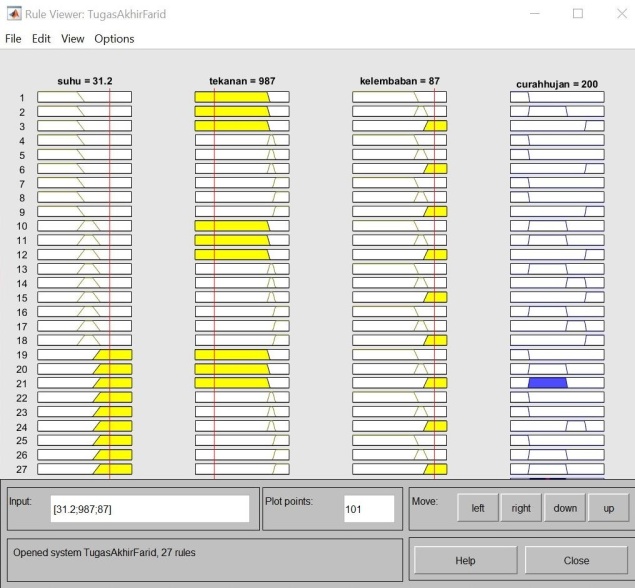 Gambar 3. Hasil simulasi logika fuzzy dengan matlabPengujian ini diambil dari beberapa uji coba secara acak sebanyak 10 sampel yang diambil, dan nilai ketiga sensor digunakan sebagai masukan dalam simulasi matlab. Tabel 6 merupakan hasil  pengambilan data berdasarkan keputusan menggunakan metode logika fuzzy.Tabel 6. Data pengujian pengambilan keputusan dengan metode logika fuzzy5. Kesimpulan	Penelitian yang dilakukan terhadap sistem monitoring penentuan cuaca dengan menggunakan IoT (Internet of Things), dapat diambil kesimpulan bahwa pengujian dalam mengukur besaran fisis dengan sensor akan selalu dipengaruhi oleh kondisi keadaan sekitar, namun dari hal tersebut bisa dilihat berapa presentase eror yang didapatkan dengan mencari selisih antara alat ukur dan sensor.	Penerapan logika fuzzy dalam rancang bangun ini sudah sesuai dengan hasil yang diharapkan dibuktikan dari data cuaca pada tahun 2020 hasilnya menunjukkan selisih yang tidak jauh berbeda dengan eror rata-rata 0,4%.6. Daftar PustakaArdhitama, A. (2013). Simulasi Prakiraan Jumlah Curah Hujan Dengan Menggunakan Data Parameter Cuaca (Study Kasus Di Kota Pekanbaru Tahun 2012). Jurnal Sains & Teknologi Modifikasi Cuaca, 14(2), 111. https://doi.org/10.29122/jstmc.v14i2.2690.Hellendoorn, Hans, Palm & Rainer, (1994), Fuzzy System Technology at siemens R & D, Fuzzy and system 63 North HolandJulisman Z., dan Erlin E. (2014). Prediksi Tingkat Curah Hujan di Kota Pekanbaru menggunakan Logika Fuzzy Mamdani. Sains dan Teknologi Informasi, 3(1), 65-72.Nasution, C. F. (2021). Rancang Bangun Sistem Jemuran Pakaian Otomatis Menggunakan Metode Fuzzy Logic Berbasis Iot.Puspita, E. S., & Yulianti, L. (2016). Perancangan sistem peramalan cuaca berbasis logika fuzzy. Jurnal Media Infotama, 12(1).Semarangkota.bps.go.id. (2021) Diakses pada 26 Juni,dari https://semarangkota.bps.go.id/ statictable.Trewartha, G. T., Horn, L. H., Andani, S., & Srigandono, B. (1995). Pengantar iklim: edisi kelima. Gadjah Mada University PressArticle InfoA B S T R A C T (12pt Bold)Keywords: DHT22, BMP180, Blynk, Curah HujanReceived 00 May 2021; Received in revised form 00 September 2021; Accepted 00 October 2021Available online 00 November 2021Curah hujan adalah suatu peristiwa turunnya hujan di permukaan bumi yang terjadi diakibatkan oleh uap air yang ada di atmosfer, jumlahnya dipengaruhi oleh faktor iklim seperti suhu, kelembaban, tekanan udara. Namun pada saat ini anomali cuaca yang termasuk curah hujan sangat fluktuatif dan sering terjadi perbedaan pada setiap tempatnya. Maka dari itu dibutuhkan rancang bangun sistem penentuan cuaca yang berorientasi pada suatu tempat tertentu agar didapatkan hasil yang mendekati dengan anomali curah hujan yang terjadi. Sistem ini terdiri atas beberapa komponen input, control, dan output. Komponen input seperti halnya sensor yang digunakan antara lain sensor DHT22, BMP180, dan sensor anemometer, sedangkan untuk komponen control adalah ESP32. Serta komponen keluarannya seperti display LCD 16 x 2 dan aplikasi Blynk. Pada alat ini digunakan jaringan yang sama dengan menggunakan penambatan seluler pribadi melalui handphone yang digunakan untuk memonitoring agar koneksi tetap tersambung dan stabil. Cara kerja alat ini adalah dengan membaca seluruh sensor yang ada dengan kondisi sekitar untuk menghasilkan keluaran berupa penentuan curah hujan. Kemudian masing – masing sensor bekerja sebagaimana sistem pembacaannya seperti sensor DHT22 membaca suhu dan kelembaban, dan sensor BMP180 membaca tekanan. Kemudian setelah proses tersebut dilakukan pengambilan keputusan oleh logika fuzzy dengan metode mamdani yang tertanam pada kode program yang akan menentukan penentuan curah hujan. Hasilnya ditampilkan pada LCD yang terdapat pada alat dan juga dapat dilihat pada Blynk secara realtime. Dari penelitian tersebut didapatkan eror rata – rata pada percobaan yang dilakukan dengan nilai 0,4%doi: 10.14710/Gading. vxxnx. xxx xx© 2020 GADING:Marine Teknology and Ship Constructor. This is an open acces article under the CCBY-SA license (https://creativecommons.Org/licenses/by-sa/4.0/).BulanVariabel Input RelatifVariabel Input RelatifVariabel Input RelatifVariabel OutputBulanT (C)H (%)P (mb)Curah hujan (mm)Januari29841.009301Februari28861.010393Maret29841.009232April30811.009292Mei30781.009267Junie30771.00922Juli30751.00872Agustus30731.00956September30721.00991Oktober30761.008161November29791.008240Desember28841.007380VariabelHimpunanSemesta PembicaraanDomainSuhu (C)suhu_sejuk[22- 34][22-28]Suhu (C)suhu_sedang[22- 34][27-30]Suhu (C)suhu_panas[22- 34][29-34]Tekanan (mb)tekanan_rendah[980–1014][980-1007]Tekanan (mb)tekanan_sedang[980–1014][1006-1009]Tekanan (mb)tekanan_tinggi[980–1014][1008-1014]Kelembaba n (%)kelembaban_kering[0-100][0-70]Kelembaba n (%)kelembaban_agakk ering[0-100][65-80]Kelembaba n (%)kelembaban_basah[0-100][75-100]Curah Hujan (mm)ch_rendah[ 0-500 ][0-105]Curah Hujan (mm)ch_sedang[ 0-500 ][95-305]Curah Hujan (mm)ch_tinggi[ 0-500 ][295-405]Curah Hujan (mm)ch_sangattinggi[ 0-500 ][395-500]NoThermo-hygrometer (°C)Sensor DHT22 (°C)Eror (%)1.28,428,91,762.2929,41,383.29,529,81,024.29,930,10,675.3031,24,006.31,131,71,937.3232,30,948.3433,22,359.34,635,42,3110.35,135,71,71Eror Rata - rataEror Rata - rataEror Rata - rata1,81NoThermo-Hygrometer (%)Sensor DHT22(%)Eror (%)1.6767,30,452.6867,80,293.70691,424.7271,60,565.7575,30,406.7978,21,017.8382,11,088.8485,72,029.8686,91,0510.9090,10,11Eror Rata - rataEror Rata - rataEror Rata - rata0,84NoBarometer (mbar)Sensor BMP180(mbar)Eror (%)1.100910100,102.100810070,103.100610050,104.9999980,105.9989960,206.9859860,107.9839840,10Eror Rata - rataEror Rata - rataEror Rata - rata0,13NoSuhu(°C)Tekanan (mb)Kelembaban (%)Curah HujanSistemCurah HujanMatlabEror (%)130,998673,22002000,0230,998671,62002000,0331,298787,02002000,0429,998788,92132140,5529,898789,32282290,4629,798789,32442460,8729,498790,33063080,7829,198790,54024061,0929,098790,94494510,41029,098791,14494510,4Eror Rata - rataEror Rata - rataEror Rata - rataEror Rata - rataEror Rata - rataEror Rata - rata0,4